CURRICULLUM  VITAE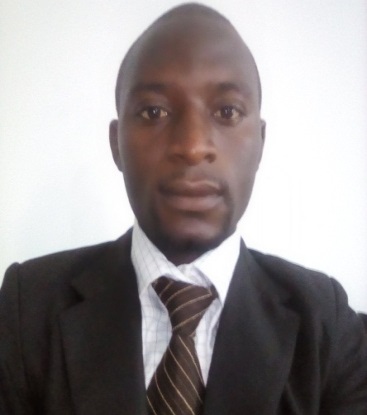 Personal InformationName:     ADEBERT	
Date of birth: 23/03/1989
Visa status:     Tourist
Gender:           Male                                       
Nationality:      Cameroonian                                                                    
Marital status:  Single
Email address: adebert.382732@2freemail.com OBJECTIVES:Dedicated and Hardworking, office boy, Personal Assistant, Sales and Market.Quick learner having strong public relation and customer service skills, ability to interact with cross-functional departments, with a high degree of professionalism, discretion and problem resolution capabilities.Ability to diplomatically resolve problems and diffuse tension.Team-player, critical thinker, effective planner, along with excellent communication, self-correspondence and interpersonal skills.With the expert level in quality and productivity.versatility in computer software such as Microsoft office Word and Excel.           Seeking for an office boy job in a corporate office where I can utilize my administrative skills and adapt new abilities. AREAS OF EXPERTISEEXPERIENCE 1POSITION: Office boy.(3years)Company   EMMACAM SARL YAOUNDE Cameroon\(2015-2018)RESPONSIBILITIES:Manage and organise overall papers and files.Type down necessary papers for the office.Respond all the calls very sincerely and respectfully.Deliver mails and pick up messages, documents, from anywhere necessary.Handle basic administrative duties like photocopying, scanning, filling and maintaining documentsAnswering incoming calls and taking messages when appropriateWelcome guest and serve refreshments.Customer service  March 2013- Nov 2015 Company:    MTN Cameroon Douala (2yrs)ResponsibilitiesCreation of MTN Mobile Money Accounts to our clients Explaining and showing them the advantages of having a Mobile Money AccountsDirecting the customers on what they need on where to get what they need.Advertising company’s new offers to customers.Crediting their mobile money accounts and introducing them to our other products and service.Educational ProfileCampiemp grade one teacher certificateDiploma in computer scienceAdvance Level certificateOrdinary Level certiificateLanguages.English:  written, reading, speakingFrench:   reading and speakingComputer Skills.MS Office:  Word and ExcelReferences and certificates are available upon request.Declaration:   I hereby declare that the information given is correct to the best of my knowledge and belief that I have not withheld any information that may affect my suitability for employment.Administrative skillsComputer kwoledge skillsAccounts skillsCorporate Relationssales and marketing  support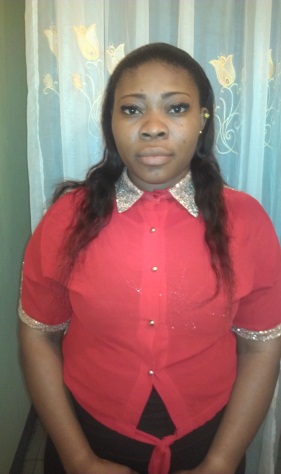 Team playerCross cultural communicationProblem solverCustomer Service Excellent Interpersonal SkillsInvoice handling